ZdvořilostAnotace:Pracovní list je zaměřen na pochopení pojmu zdvořilost, 
na situace, kdy si člověk musí uvědomit, kdy a kde je vhodné a nutné se představit.Očekávaný výstup:Žáci se pokusí vysvětlit pojem zdvořilost, vědí, kdo se komu představuje, kdo zdraví jako první.Vzdělávací oblast:Člověk a jeho zdravíTematická oblast:Společenské chováníVěk:8. a 9. ročníkDatum:5. 9. 2012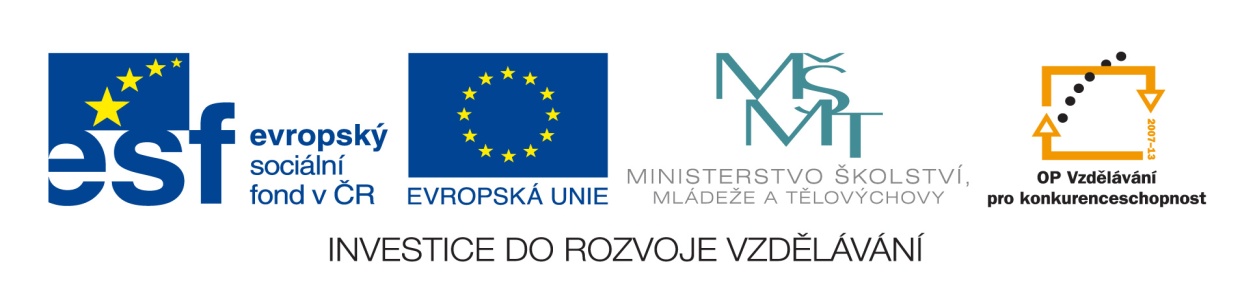 Vytvoř slovo a daný pojem vysvětli:……………………………………………………………………………………………………………………………………………………………………………………………………………………………………Kdo se komu představuje?Žena muži 			ANO/NEMladší staršímu			ANO/NENadřízený podřízenému		ANO/NEMuž ženě				ANO/NEStarší mladšímu			ANO/NEPodřízený nadřízenému		ANO/NEKdo nabízí tykání? Vyznač šipkami.(např. starší žena 		  mladší žena)Uveď příklady, kde se představujeme a kde nemusíme:………………………………………………………………………………………………………………………………………………………………………………………………………………………………………………………………………………………………………………………………………………………………………………………………………………………………………………………………………...Správná řešení:Vytvoř slovo a daný pojem vysvětli:Je to způsob jednání a vystupování, který vyjadřuje respekt a úctu ke druhým.Kdo se komu představuje?Žena muži 			ANO/NEMladší staršímu			ANO/NENadřízený podřízenému		ANO/NEMuž ženě				ANO/NEStarší mladšímu			ANO/NEPodřízený nadřízenému		ANO/NEKdo nabízí tykání? Vyznač šipkami.(např. starší žena 	  mladší žena)Uveď příklady, kde se představujeme a kde nemusíme:Představujeme se: na pracovním pohovoru, ve škole, v uzavřené společnosti, vážené osobě – starosta, paní učitelka dětem ve škole….atd.Nepředstavujeme se: na poště, v autobuse, v obchodě, na nádraží, 
v parku, na stadionu…atd.